ЧЕРКАСЬКА ОБЛАСНА РАДАГОЛОВАР О З П О Р Я Д Ж Е Н Н Я11.06.2024                                                                                              № 157-рПро визнання таким, що втратило чинність,   розпорядження голови обласної ради від 06.06.2024 № 148-р Відповідно до статті 55 Закону України «Про місцеве самоврядування
в Україні»:визнати таким, що втратило чинність,  розпорядження голови обласної ради від 06.06.2024 № 148-р «Про внесення змін до розпорядження голови обласної ради від 17.10.2023 № 290-р». Голова	Анатолій ПІДГОРНИЙ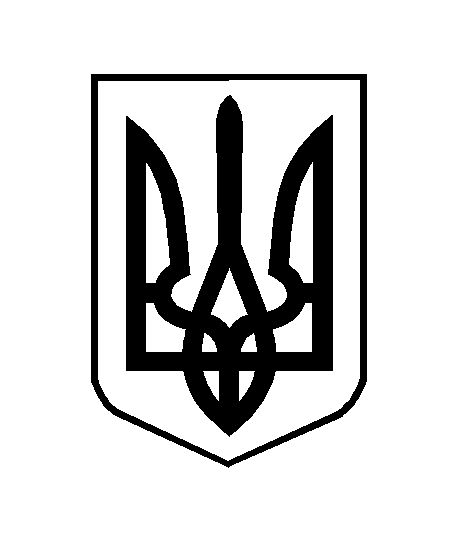 